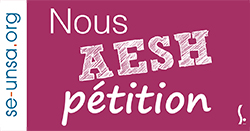 AESH : stop aux abus sur mon temps de travail !Je signe la pétition du SE-UnsaUn mois jour pour jour après le lancement de la concertation pour rénover l’accompagnement du handicap, les conditions d’emploi des AESH ne cessent de se dégrader.Parmi les symptômes qui s’aggravent, celui d’une disparité totale du mode de calcul du temps de travail, qui conduit à des abus, et aux dévoiement des missions d’accompagnement.Une situation que le SE-Unsa dénonce.Nous demandons au ministre d’imposer aux employeurs un mode de calcul unique, qui reconnaît l’intégralité des activités exercées par les AESH, et met un terme aux économies de bout de chandelle réalisée sur le dos des agents.Nous demandons à être reçus par le Ministère et invitons l’ensemble de la profession à signer et faire signer la pétition« Temps de travail des AESH : le même pour tous, sur tout le territoire ! »Département de ………………….NomPrénomFonctionMailSignature